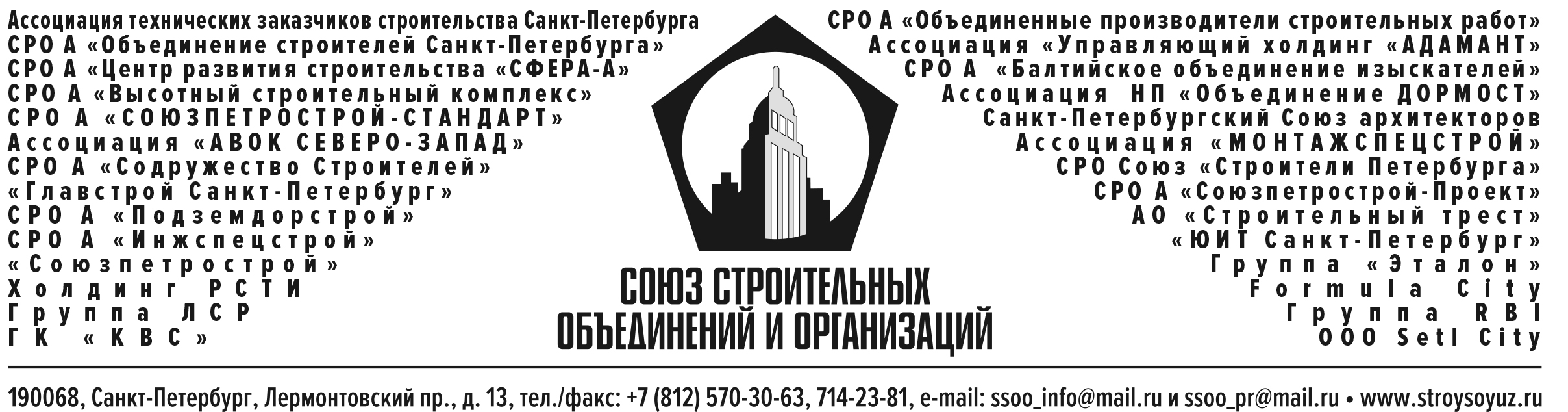 Программа XXVI практической конференции «Развитие строительного комплекса Санкт-Петербурга и Ленинградской области»19 октября   2022г.Санкт-ПетербургИсторический парк «Россия – моя история» (СПб, ул. Бассейная, д 32). Начало в 12.00.ПРОСИМ ОБРАТИТЬ ВНИМАНИЕ:  Вопросы, которые возникнут по итогам выступлений спикеров, и темы, требующие дополнительных разъяснений, просим направлять в дирекцию Союза строительных объединений и организаций в срок до 28 октября 2022 года по электронной почте ssoo_pr@mail.ru. Все поступившие вопросы обсудим в Контактном центре строителей в рамках цикла круглых столов. Союз благодарит партнеров, оказавших содействие в проведении конференции:Генеральный партнер: Холдинг РСТИ («Росстройинвест»). АО «Специализированный застройщик «Строительный трест»Группа «Эталон» Ассоциация СРО «Содружество Строителей» ООО «Негосударственный надзор и экспертиза»Информационные партнеры: газета «Недвижимость и строительство Петербурга» газета «Строительный Еженедельник» Видеопортал STOpressTVТелеканал ARENA78Большой сервер  недвижимостиБюллетень НедвижимостиПодземный экспертИнженерные системыПутевой навигаторПри поддержке Союза строительных организаций Ленинградской области «ЛенОблСоюзСтрой»Общественного независимого конкурса «Доверие потребителя» рынка недвижимости Санкт-Петербурга и Ленинградской областиВремяТемаДокладчик10.30 – 12.00 Сбор участников,  приветственный кофеСбор участников,  приветственный кофеОткрытие конференции. Вручение знаков отличия работникам строительной отрасли Открытие конференции. Вручение знаков отличия работникам строительной отрасли 12.10 – 12.20«Строительная отрасль: Настоящее. Будущее»Вице-губернатор Санкт-Петербурга Линченко Николай Викторович 12.20 – 12.30«Перспективы развития строительного комплекса Ленинградской области в 2023 году»Заместитель Председателя Правительства Ленинградской области по строительствуБарановский Евгений Петрович  12.30 – 12.40Церемония подписания соглашений о сотрудничестве при выполнении  разработки предпроектной документации с технико-экономическими обоснованиями  по объекту: «Строительство трамвайной линии по маршруту «д. Новосаратовка Свердловского городского поселения Всеволожского муниципального района Ленинградской области - ул. Народная, г. Санкт-Петербург с подключением к существующей трамвайной сети Невского района Санкт-Петербурга»Церемония подписания соглашений о сотрудничестве при выполнении  разработки предпроектной документации с технико-экономическими обоснованиями  по объекту: «Строительство трамвайной линии по маршруту «д. Новосаратовка Свердловского городского поселения Всеволожского муниципального района Ленинградской области - ул. Народная, г. Санкт-Петербург с подключением к существующей трамвайной сети Невского района Санкт-Петербурга»12.40 – 12.50«Проблемы улучшения деловой среды в строительном комплексе Санкт-Петербурга»Вице-президент, директор Санкт-Петербургского союза строительных компаний «Союзпетрострой» Каплан Лев Моисеевич12.50  - 13.00«Строительство социальных объектов и достройка проблемных объектов: инструменты и практика»Председатель Комитета по строительству Санкт-Петербурга Креславский Игорь Вадимович13.00 – 13.10«Цифровой строительный надзор»Начальник Службы государственного строительного надзора и экспертизы Санкт-Петербурга Болдырев Владимир Геннадьевич13.10 – 13.20«Деятельность Комитета по градостроительству и архитектуре в условиях изменения градостроительного законодательства»Первый заместитель председателя Комитета по градостроительству и архитектуре – Главный архитектор Санкт-ПетербургаСоколов Павел Сергеевич13.20-13.30«Развитие дорожно-строительной отрасли в Санкт-Петербурге»Заместитель председателя Комитета по развитию транспортной инфраструктуры Богданов Александр Юрьевич 13.30 – 13.40 «Ситуация на рынке труда в строительной отрасли Санкт-Петербурга»Председатель Комитета по труду и занятости населения Санкт-Петербурга Чернейко Дмитрий Семенович13.40 – 13.50Подведение итогов.